Loqate, A GBG Solution Release Notes – Reference Data & Knowledge Base2021Q1.0 Major ReleaseCase ResolutionsPlease visit http://support.loqate.com/2021Q1-0-resolved-cases/ for a list of cases resolved in this release.  If you would like more details on any of the solved cases listed, please contact support@loqate.com for further information. Certification Expiration DatesIf you have purchased either the CASS (USA) or AMAS (Australia) certified products, please be aware that the datasets have expiration dates set by the respective postal authorities. Please ensure that you have the latest library and data installed to avoid loss of service through these products.For more information on expiry date checking for CASS and AMAS, please refer “Usage expiration” section in https://support.loqate.com/documentation/local-apis/cass-overview-2/ and https://support.loqate.com/address-matching-approval-system-amas/Data Notices Australia Please note: From the 2021Q2.0 major release, the “Suburb” field, defined by Australia Post, will be moved from Locality to DependentLocality and the wider metropolitan region (or city) will become the Locality. The change will only occur in Verify output components; the address lines will be unaffected and will remain compliant with postal standards. United States (Verify & CASS) & Puerto Rico (Verify)Please note: From the 2021Q2.0 major release, the address line containing the “URB” (Urbanization, if present) will be moving above the address line containing the premise and street. This is a corrective change to ensure compliance with USPS standards.For example (2020Q4.1 on left; from 2021Q2.0 on right)Data Improvements Argentina With this release, the AdministrativeArea has been updated to better align with the postal authority. Only one AdministrativeArea will be affected by this change: Ciudad Autónoma de Buenos Aires will be included as an AdministrativeArea. Colombia In this release, the input “#” is now a valid input for the Thoroughfare field. The “#” symbol is an indicator for Number (No) in the Thoroughfare field. Please see screenshot below for an example. Colombia Continued…Please note, users may see the below AVC changes in an isolated number of cases. These changes are expected, and the reason noted in the ‘Comment’ section. Country Improvement Program (PDH)The following section will display the changes made during the country improvement program.For more details on our Country Improvement Program, please visit the support site here. Croatia Croatia ContinuedThe 2021Q1.0 major release improved verification results in the premise and locality fields. MoldovaPreviously non-standard formats were unverifiable. In this release, some non-standard formats are now accepted. MozambiqueThis release provides improved verification results in the Thoroughfare fields. United KingdomUnited Kingdom Continued…United Kingdom Continued…The source has been updated for AdministrativeArea in GBR in order to better align the data from the postal authority. Due to this change, two AdministrativeArea will change: County Derry corrects to County Londonderry and some records identified as Leicestershire will update to Rutland.In addition to updates to the AdministrativeArea, the Enhance feature (available with Verify) will now provide three new, additional fields that offer alternative AdministrativeArea names. These fields are: AdministrativeCounty, FormerPostalCounty, and TraditionalCounty. Please see screenshot below for an example of these fields. Additional information can be found on the support site: https://support.loqate.com/gb-enhancement-data-fields/. Panama In this release, the alignment between Thoroughfare and Locality fields are now resolved. Previously the PostalCodeSecondary may have been incorrectly identified, this issue is now resolved with the 2021Q1.0 major release.  Knowledge Base & Reference Data UpdatesThe table below shows which countries have been updated, and how, in this release.If there is a PDH in the reference data column, this shows a country was included in the country improvement project. Reference Data: 148 countriesLexicon: 10 countriesContext Rules: 2 countriesLoqate Release DateCertification Expiry Date*AMAS Data2020-12-022021-03-31CASS Data2021-01-152021-04-30*Certification Expiry Date is different from Loqate license key expiry date. The earliest expiry date will apply.*Certification Expiry Date is different from Loqate license key expiry date. The earliest expiry date will apply.*Certification Expiry Date is different from Loqate license key expiry date. The earliest expiry date will apply.280 Calle 13 NWUrb Puerto NuevoSan Juan PR 00920-2206Urb Puerto Nuevo280 Calle 13 NWSan Juan PR 00920-22062020Q4.12021Q1.0Empty AdministrativeArea returned for Ciudad Autonoma Buenos Aires (Locality).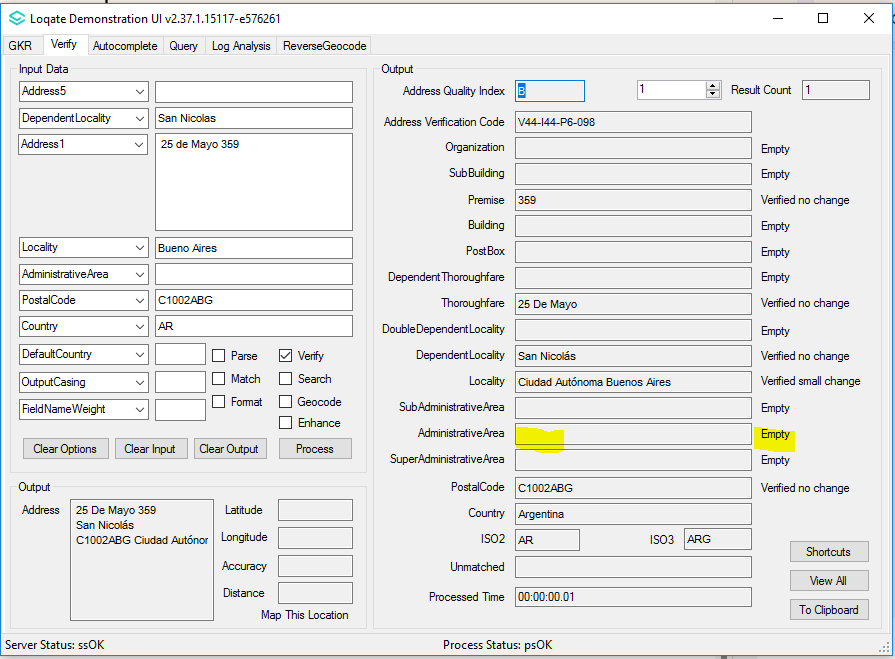 There’s an AdministrativeArea returned now for Ciudad Autonoma Buenos Aires (Locality).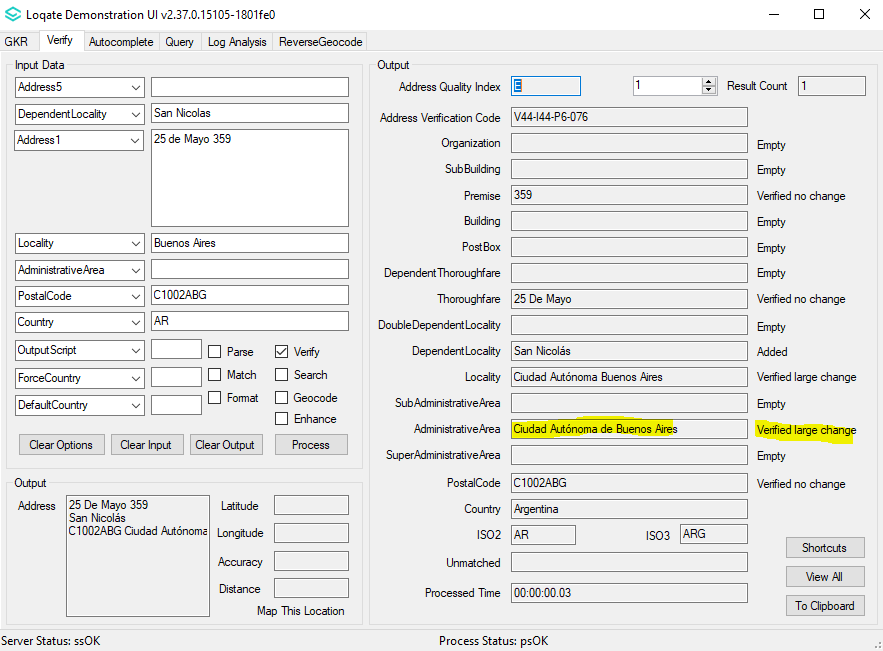 2020Q4.12021Q1.0The input # (indicator for Number) previously did not appear in the output.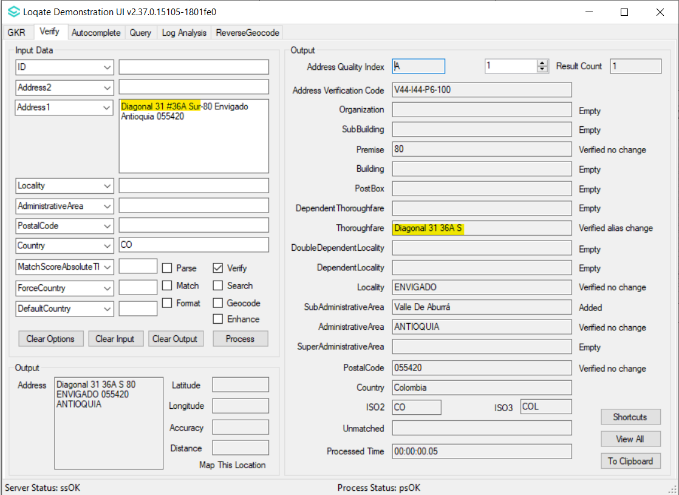 The input # (indicator for Number) is preserved in output field.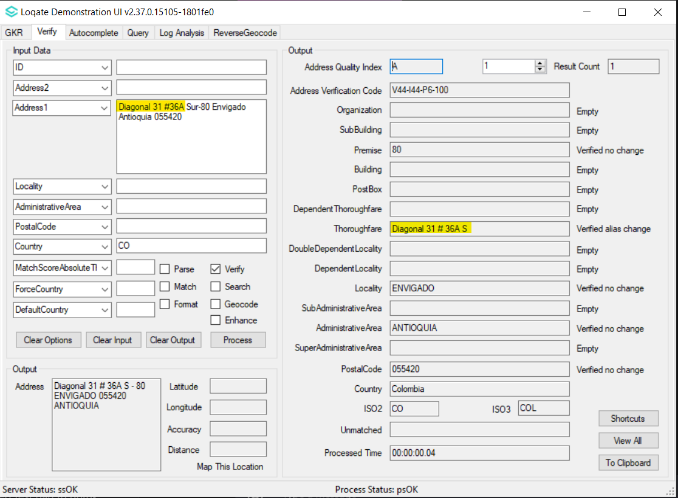 AVCCommentV4 to V3Users may find that some premise aren’t available in the reference data, this is expected. The change is corrective.V4 to A2False positives were removed. The change is corrective.Country InformationDescriptionISO2HRISO3HRVAddress FormatOrganizationPostBoxBuilding SubBuildingThoroughfare Premise DependentThoroughfareDoubleDependentLocalityDependentLocalityPostalCode LocalityPDHYESPDH completed date2021Q1.0New SourceNOReference Data Pre-PDHrd_HR.lfsrd_HR_rg.lfsrd_HR_ai.lfsrd_HR_geop.lfsrd_ HR_geop_rg.lfsReference Data Post-PDHrd_HR_vfy.lfsrd_HR_vfy_ai.lfsrd_HR_ggg.lfsrd_HR_ggg_rg.lfs2020Q4.12021Q1.0Address unable to verify the locality and Premise.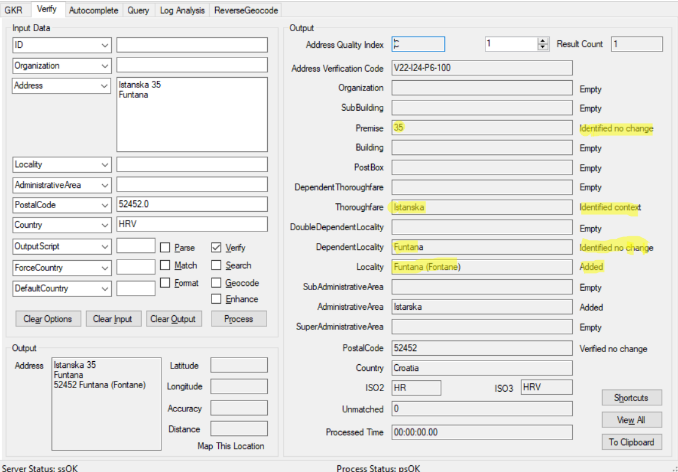 Premise and Locality able to verify now.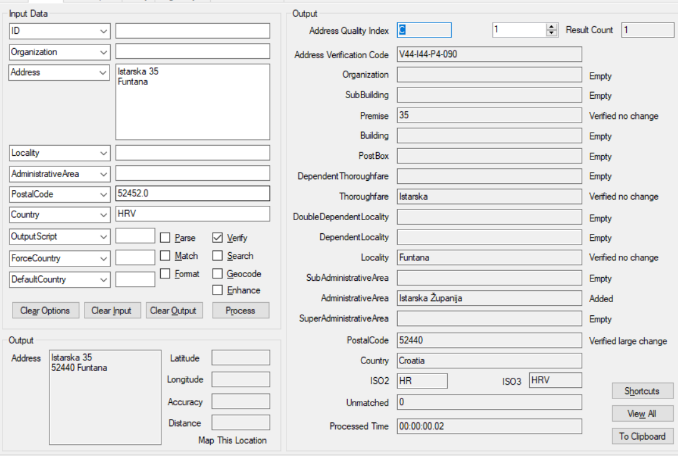 Country InformationDescriptionISO2MDISO3MDAAddress FormatOrganizationPostBoxBuilding SubBuildingThoroughfare Premise DependentThoroughfareDoubleDependentLocalityDependentLocalityPostalCode LocalityPDHYESPDH completed date2021Q1.0New SourceNOReference Data Pre-PDHrd_MD.lfsrd_MD_rg.lfsrd_MD_ai.lfsReference Data Post-PDHrd_MD_vfy.lfsrd_MD_vfy_ai.lfsrd_MD_ggg.lfsrd_MD_ggg_rg.lfs2020Q4.12021Q1.0Address (non-standard format) unable to verify previously.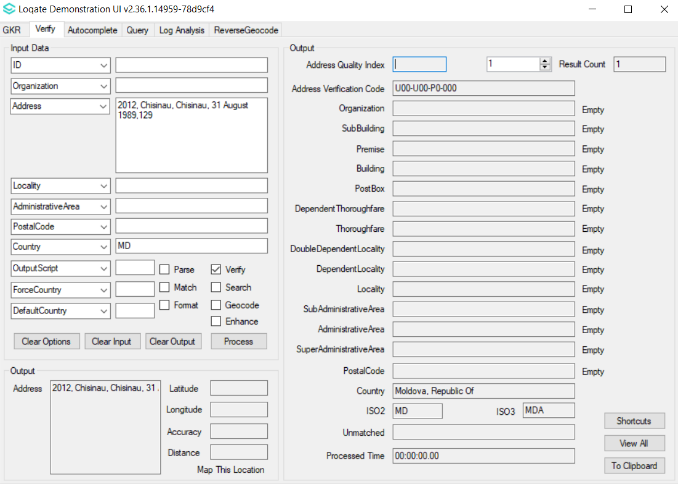 Address (non-standard format) able to verify now.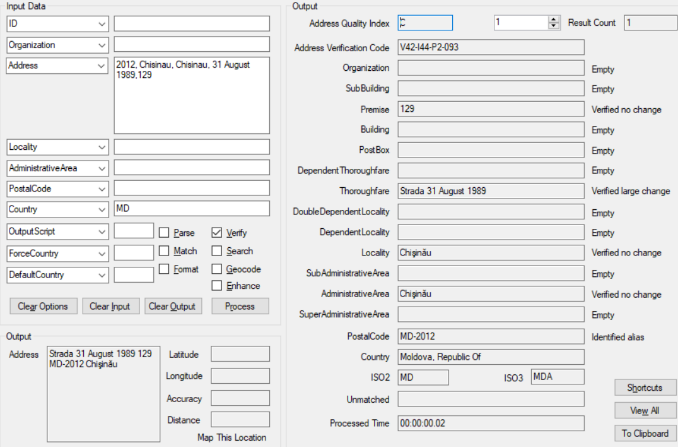 Country InformationDescriptionISO2MZISO3MOZAddress FormatOrganization PostBoxBuilding SubBuildingThoroughfarePostalCode LocalityPDHYESPDH completed date2021Q1.0New SourceNOReference Data Pre-PDHrd_MZ_ai.lfsrd_MZ.lfsrd_MZ_rg.lfsReference Data Post-PDHrd_MZ_ggg.lfsrd_MZ_ggg_rg.lfsrd_MZ_vfy_ai.lfsrd_MZ_vfy.lfs2020Q4.12021Q1.0Thoroughfare is incorrectly parsed and verified 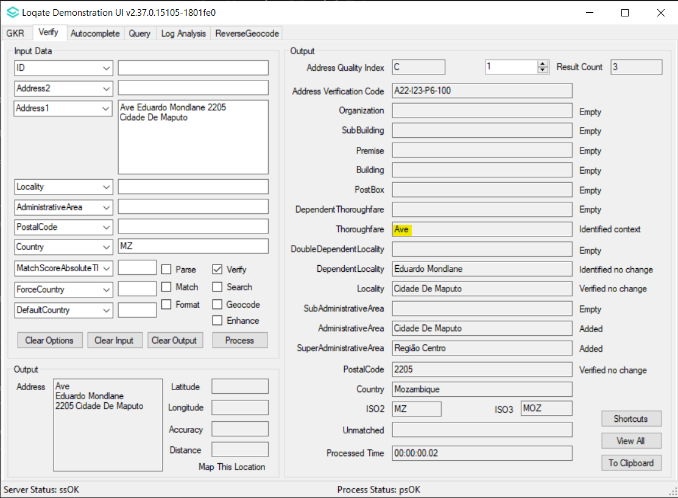 Thoroughfare is parsed and verified correctly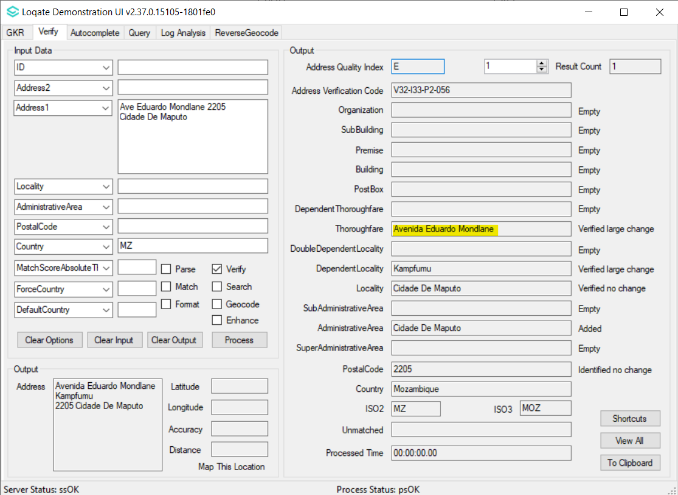 Country InformationDescriptionISO2GBISO3GBRAddress FormatDefault Format:Organization DepartmentPostBox SubBuilding BuildingPremise Thoroughfare DoubleDependentLocality DependentLocalityLocality PostalCodeAddress FormatConditional Address Format: 
(I) If a DependentThoroughfare is present then the format will be:Organization DepartmentPostBox SubBuilding BuildingPremise DependentThoroughfareThoroughfare DoubleDependentLocality DependentLocalityLocality PostalCodeAddress FormatConditional Address Format:(ii) If the Thoroughfare is absent, whereas Premise & Thoroughfare are present then the format will be:Organization DepartmentPremise BuildingDoubleDependentLocality DependentLocalityLocality PostalCodePDHYESPDH completed date2021Q1.0New SourceNOReference data Pre-PDHrd_GB_geo.lfsrd_GB_geop.lfsrd_GB_geop_rg.lfsrd_GB_geop_r.lfsrd_GB_geo_rg.lfsrd_GB_vfy_ai.lfsrd_GB_vfy.lfsReference data Post-PDHrd_GB_ggg.lfsrd_GB_ggg_rg.lfsrd_GB_ggg_r.lfsrd_GB_vfy_ai.lfsrd_GB_vfy.lfsEnhanced Files Pre-PDHrd_GB_enh_DPS.lfs rd_GB_enh_DPS_r.lfsEnhanced Files Post-PDHrd_GB_enh_DPS.lfsrd_GB_enh_DPS_r1.lfsrd_GB_enh_DPS_r.lfs2020Q4.12021Q1.0Administrative Area identified.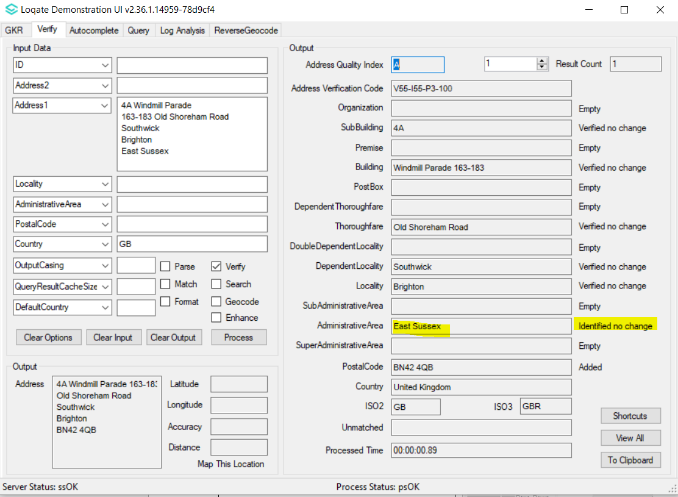 Administrative Area verified.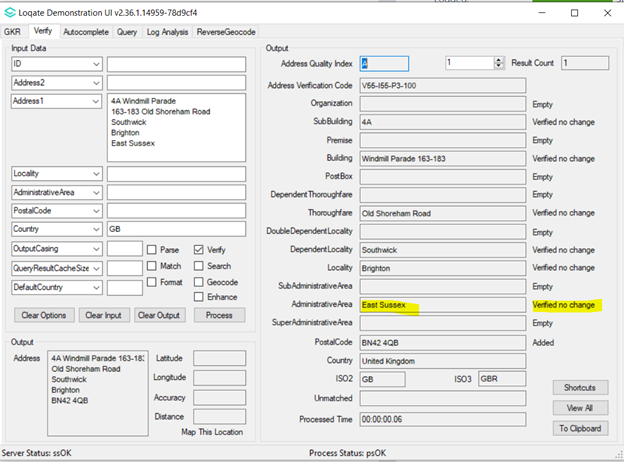 Building alias information added when not provided in input.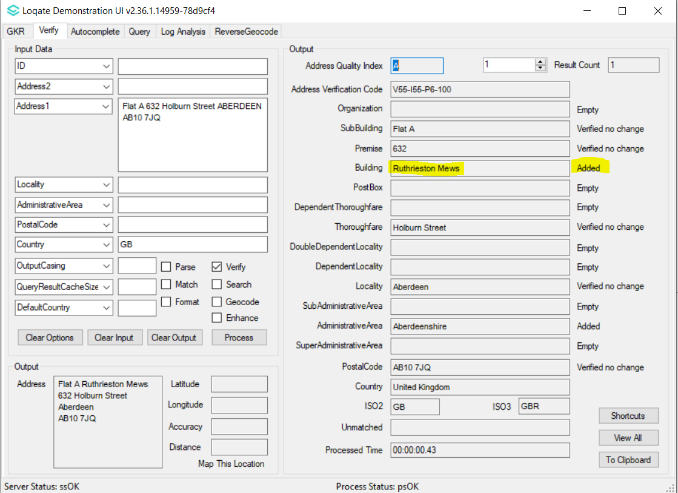 Building alias information no longer added when not provided in input.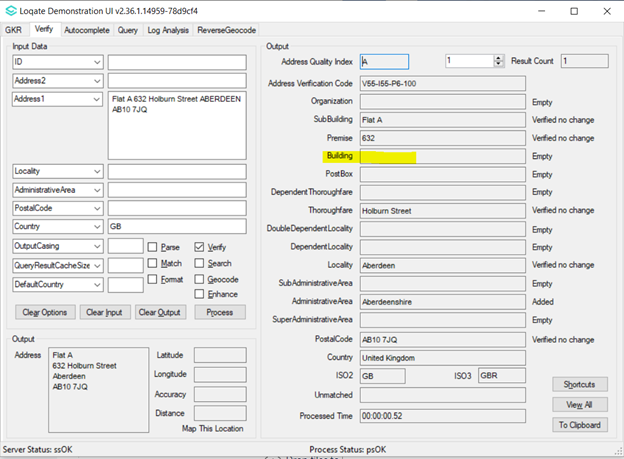 SubBuilding not verified when input has no premise and thoroughfare.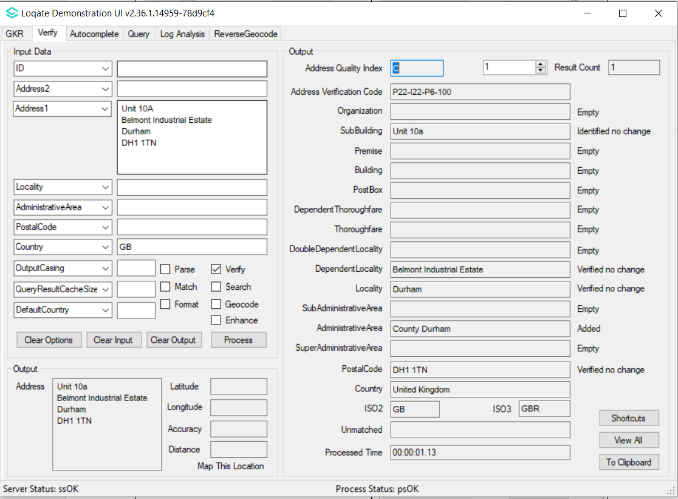 With the correct postal code, SubBuilding able to be verified without thoroughfare and premise.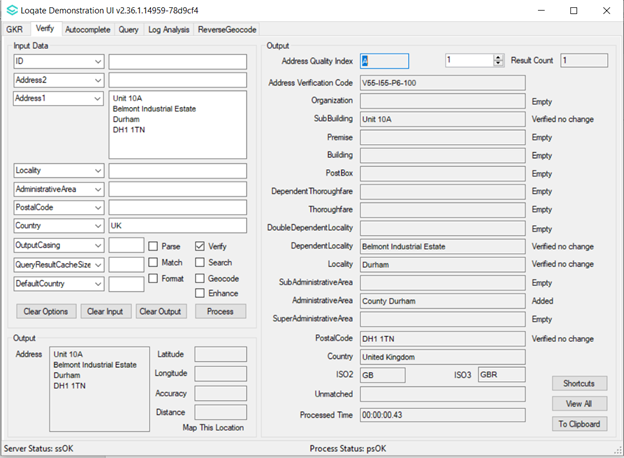 Inaccurate geocoding codes P4 returned for assigned geo-coordinates.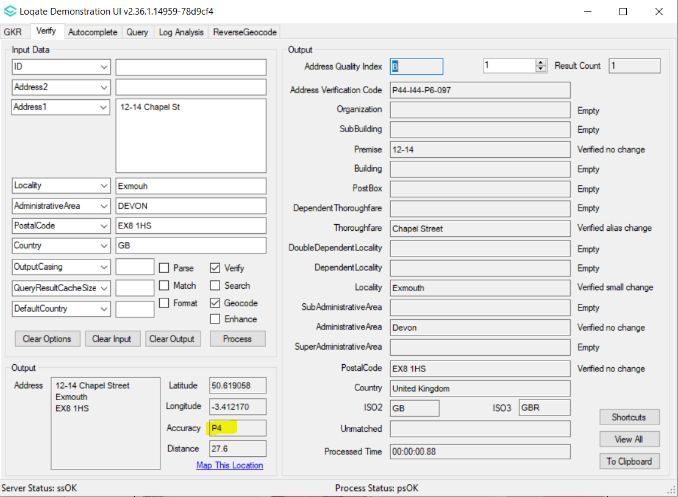 More accurate geocoding codes I4 returned for assigned geo-coordinates.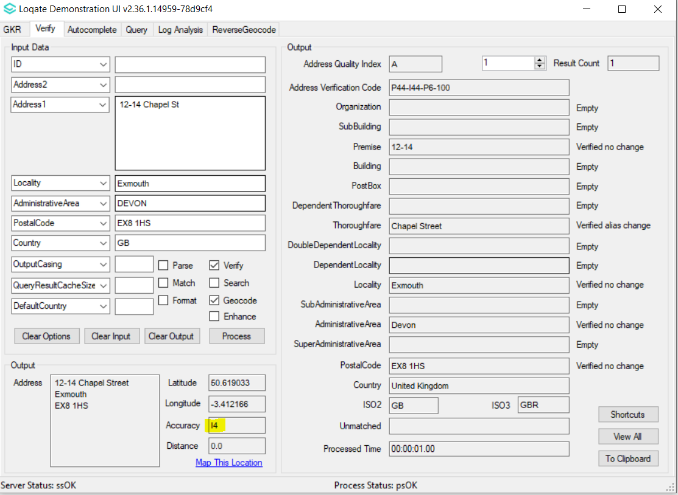 2021Q1.0Improvement in verify enhanced result:

There’re three additional counties information returned for the address.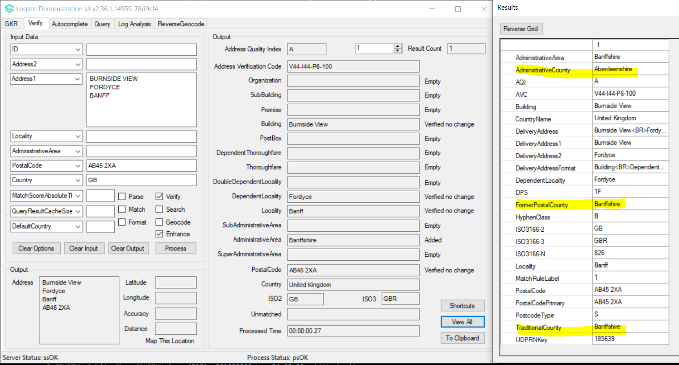 Country InformationDescriptionISO2PAISO3PANAddress FormatOrganization PostBox Building SubBuilding Thoroughfare PremiseDependentThoroughfare DependentLocality PostalCode Locality AdministrativeAreaPDHYESPDH completed date2021Q1.0New SourceNOReference Data Pre-PDHrd_PA_ai.lfsrd_PA_geop.lfsrd_PA_geop_rg.lfsrd_PA.lfsrd_PA_rg.lfsReference Data Post-PDHrd_PA_ggg.lfsrd_PA_ggg_rg.lfsrd_PA_vfy_ai.lfsrd_PA_vfy.lfs2020Q4.12021Q1.0Parsing error with the Locality field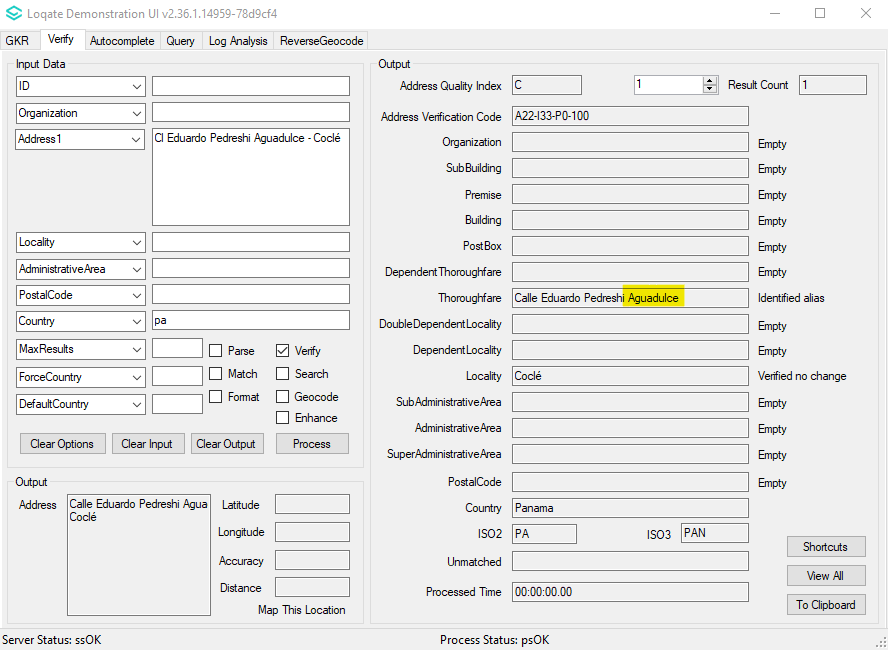 Locality parsed correctly and matching level improved.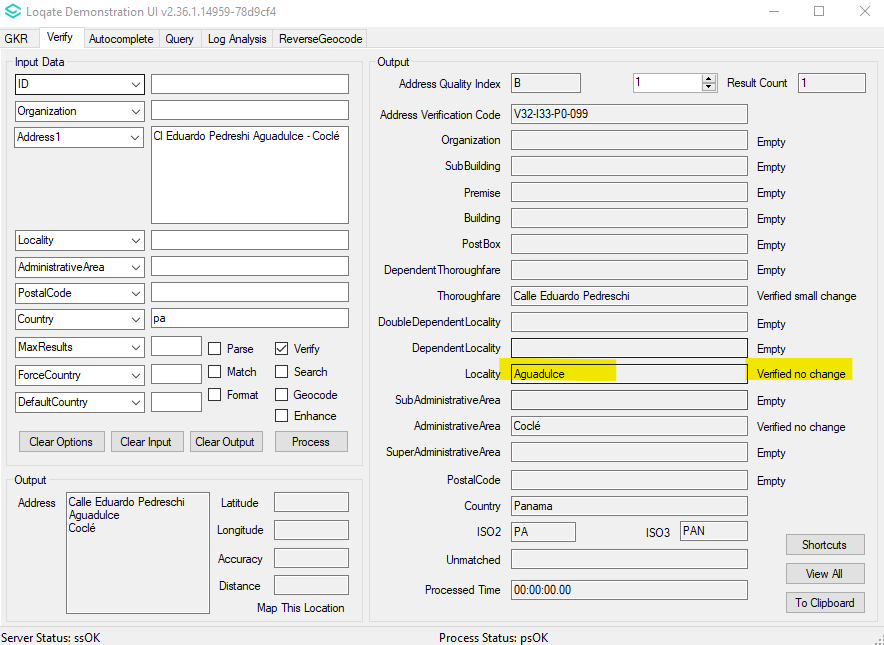 COUNTRY NAMEISO CODECONTEXT RULESLEXICONSREFERENCE DATAAFGHANISTANAFÅLAND ISLANDSAXALBANIAALXALGERIADZXAMERICAN SAMOAASXANDORRAADANGOLAAOANGUILLAAIANTARCTICAAQANTIGUA AND BARBUDAAGARGENTINAARXARMENIAAMARUBAAWXAUSTRALIAAUXXAUSTRIAATAZERBAIJANAZXBAHAMASBSBAHRAINBHBANGLADESHBDBARBADOSBBXBELARUSBYBELGIUMBEBELIZEBZXBENINBJXBERMUDABMXBHUTANBTXBOLIVIA (PLURINATIONAL STATE OF)BOBONAIRE, SINT EUSTATIUS AND SABABQBOSNIA AND HERZEGOVINABAXBOTSWANABWBOUVET ISLANDBVBRAZILBRBRITISH INDIAN OCEAN TERRITORYIOXBRUNEI DARUSSALAMBNXBULGARIABGXBURKINA FASOBFXBURUNDIBICABO VERDECVXCAMBODIAKHCAMEROONCMXCANADACAXXCAYMAN ISLANDSKYCENTRAL AFRICAN REPUBLICCFXCHADTDXCHILECLCHINACNXCHRISTMAS ISLANDCXXCOCOS (KEELING) ISLANDSCCXCOLOMBIACOXCOMOROSKMXCONGOCGXCONGO, DEMOCRATIC REPUBLIC OF THECDXCOOK ISLANDSCKXCOSTA RICACRXCÔTE D'IVOIRECIXCROATIAHRXXCUBACUXCURAÇAOCWCYPRUSCYXCZECHIACZDENMARKDKDJIBOUTIDJXDOMINICADMDOMINICAN REPUBLICDOECUADORECEGYPTEGXXEL SALVADORSVEQUATORIAL GUINEAGQXERITREAERXESTONIAEEXETHIOPIAETXFALKLAND ISLANDS (MALVINAS)FKXFAROE ISLANDSFOXFIJIFJXFINLANDFIFRANCEFRXFRENCH GUIANAGFXFRENCH POLYNESIAPFFRENCH SOUTHERN TERRITORIESTFXGABONGAXGAMBIAGMXGEORGIAGEXGERMANYDEGHANAGHXGIBRALTARGIXGREECEGRGREENLANDGLXGRENADAGDGUADELOUPEGPGUAMGUXGUATEMALAGTXGUERNSEYGGXGUINEAGNXGUINEA-BISSAUGWXGUYANAGYXHAITIHTHEARD ISLAND AND MCDONALD ISLANDSHMHONDURASHNXHONG KONGHKHUNGARYHUICELANDISINDIAININDONESIAIDIRANIRXIRAQIQXIRELANDIEISLE OF MANIMXISRAELILITALYITXJAMAICAJMJAPANJPJERSEYJEXJORDANJOXKAZAKHSTANKZKENYAKEXKIRIBATIKIXKOREA (DEMOCRATIC PEOPLE'S REPUBLIC OF)KPXKOREA, REPUBLIC OFKRKUWAITKWXKYRGYZSTANKGLAO PEOPLE'S DEMOCRATIC REPUBLICLAXLATVIALVLEBANONLBXLESOTHOLSXLIBERIALRXLIBYALYXLIECHTENSTEINLILITHUANIALTLUXEMBOURGLUMACAOMOMADAGASCARMGXMALAWIMWMALAYSIAMYMALDIVESMVXMALIMLXMALTAMTXMARSHALL ISLANDSMHXMARTINIQUEMQXMAURITANIAMRXMAURITIUSMUMAYOTTEYTXMEXICOMXXMICRONESIA (FEDERATED STATES OF)FMXMOLDOVA, REPUBLIC OFMDXXXMONACOMCXMONGOLIAMNMONTENEGROMEXMONTSERRATMSXMOROCCOMAMOZAMBIQUEMZXMYANMARMMXNAMIBIANAXNAURUNRXNEPALNPXNETHERLANDSNLNEW CALEDONIANCXNEW ZEALANDNZXNICARAGUANINIGERNEXNIGERIANGNIUENUXNORFOLK ISLANDNFXNORTH MACEDONIAMKXNORTHERN MARIANA ISLANDSMPXNORWAYNOOMANOMXPAKISTANPKXPALAUPWXPALESTINE, STATE OFPSXPANAMAPAXXPAPUA NEW GUINEAPGPARAGUAYPYPERUPEPHILIPPINESPHPITCAIRNPNXPOLANDPLPORTUGALPTPUERTO RICOPRXQATARQARÉUNIONREXROMANIAROXRUSSIAN FEDERATIONRURWANDARWXSAINT BARTHÉLEMYBLXSAINT HELENA, ASCENSION AND TRISTAN DA CUNHASHXSAINT KITTS AND NEVISKNSAINT LUCIALCXSAINT MARTIN (FRENCH PART)MFSAINT PIERRE AND MIQUELONPMXSAINT VINCENT AND THE GRENADINESVCSAMOAWSXSAN MARINOSMSAO TOME AND PRINCIPESTXSAUDI ARABIASASENEGALSNSERBIARSSEYCHELLESSCXSIERRA LEONESLXSINGAPORESGSINT MAARTEN (DUTCH PART)SXSLOVAKIASKSLOVENIASISOLOMON ISLANDSSBXSOMALIASOXSOUTH AFRICAZASOUTH GEORGIA AND THE SOUTH SANDWICH ISLANDSGSSOUTH SUDANSSXSPAINESSRI LANKALKXSUDANSDXSURINAMESRXSVALBARD AND JAN MAYENSJXSWAZILANDSZXSWEDENSESWITZERLANDCHSYRIAN ARAB REPUBLICSYXTAIWANTWTAJIKISTANTJXTANZANIA, UNITED REPUBLIC OFTZXTHAILANDTHTIMOR-LESTETLXTOGOTGXTOKELAUTKXTONGATOXTRINIDAD AND TOBAGOTTTUNISIATNXTURKEYTRTURKMENISTANTMXTURKS AND CAICOS ISLANDSTCXTUVALUTVXUGANDAUGUKRAINEUAUNITED ARAB EMIRATESAEUNITED KINGDOMGBXXUNITED STATES MINOR OUTLYING ISLANDSUMXUNITED STATES OF AMERICAUSXXURUGUAYUYUZBEKISTANUZXVANUATUVUXVATICAN CITYVAVENEZUELA (BOLIVARIAN REPUBLIC OF)VEXVIET NAMVNVIRGIN ISLANDS (BRITISH)VGXVIRGIN ISLANDS (U.S.)VIXWALLIS AND FUTUNAWFXWESTERN SAHARAEHXYEMENYEXZAMBIAZMXZIMBABWEZWX